Epiphany of the Lord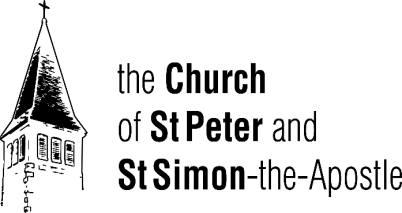 		January 8, 2023Welcome to the Church of St Peter and St Simon-the-Apostle.Holy Eucharist at 9.15 amThe service beings of page 67 of the Prayer Book.Choral Eucharist at 10.30 amThe service is taken from the Book of Alternative Services, page 185.Celebrant & Preacher: The Reverend Canon Geoffrey SangwineOrganist & Director of Music: Robin DavisMass Setting: Gloria, Sanctus-Benedictus - A Parish Mass – Derek HolmanMass for 4 Voices – Agnus Dei – William Byrd†††The Gathering of the Community               Prelude	Wie schцn leuchtet der Morgenstern	                  Johann PachelbelHymn 160 As with Gladness Men of Old 						    Dix Greeting Celebrant The grace of our Lord Jesus Christ, and the love of God,and the fellowship of the Holy Spirit, be with you all.People   And also with you.Celebrant Almighty God,All        to you all hearts are open, all desires known, and from you no secrets are hidden. Cleanse the thoughts of our hearts by the inspiration of your Holy   Spirit, that we may perfectly love you, and worthily magnify your holy name;        through Christ our Lord. Amen.Gloria										Derek HolmanAll	Glory to God in the highest and peace to his people on earth.	Lord God, heavenly King, almighty God and Father.	We worship you, we give you thanks, we praise you for your glory.	Lord Jesus Christ, only Son of the Father. Lord God, Lamb of God,	you take away the sin of the world have mercy on us;	you are seated at the right hand of the Father, receive our prayer.	For you alone are the Holy One, you alone are the Lord,	you alone are the Most High, Jesus Christ, with the Holy Spirit,	in the Glory of God the Father. Amen. Collect of the Day Celebrant	Eternal God, who by a star led wise men to the worship of your Son.
Guide by your light the nations of the earth, that the whole world may know your glory; through Jesus Christ our Lord, who lives and reigns with you and the Holy Spirit, one God, now and for ever. Amen.The Liturgy of the WordThe First Reading Isaiah 60.1-6	Read by Carol Faye PetrickoReader   A reading from the Book of Isaiah.Arise, shine; for your light has come, and the glory of the Lord has risen upon you. For darkness shall cover the earth, and thick darkness the peoples; but the Lord will arise upon you, and his glory will appear over you. Nations shall come to your light, and kings to the brightness of your dawn. Lift up your eyes and look around; they all gather together, they come to you; your sons shall come from far away, and your daughters shall be carried on their nurses' arms. Then you shall see and be radiant; your heart shall thrill and rejoice, because the abundance of the sea shall be brought to you, the wealth of the nations shall come to you. A multitude of camels shall cover you, the young camels of Midian and Ephah; all those from Sheba shall come. They shall bring gold and frankincense, and shall proclaim the praise of the Lord.
Reader		The word of the Lord.All 	Thanks be to God.Psalm 72.1-7, 10-14 Deus, judicium.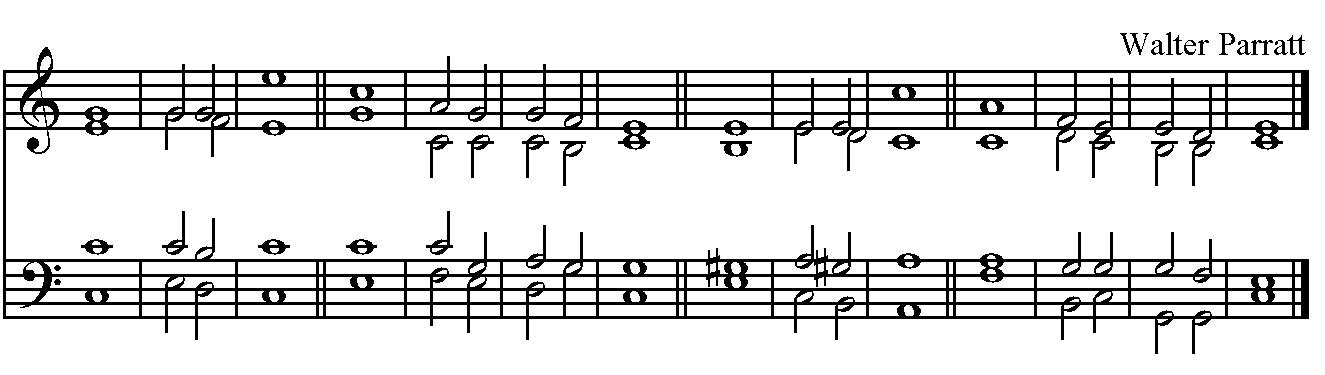 1 GIVE the king thy | judgements, O | God, / and thy righteousness | unto the | king’s | son.
2 Then shall he judge thy people ac | cording unto | right, / and | thy | poor with | justice.
3 The mountains also | shall bring | peace, / and the little hills | righteous-ness | unto the | people.
4 He shall keep the simple folk | by their | right, / save the children of the | poor, and | punish the | wrong doer.
5 He shall live as | long as · the | sun, / and while the moon endureth,  from one gene | ration | to an | other. 
6 He shall come down like the rain upon the | mown | grass, / even as the | showers that | water the | earth.7 In his time shall | righteous-ness | flourish; / yea, and abundance of peace, so | long · as the | moon en | dureth. 
10 Let the kings of Tarshish and of the | isles give | presents, / and the kings of Arabia and | Seba | bring | gifts.
11 Let all kings fall | down be | fore him, / and all | nations | do him | service.
12 For he shall deliver the poor | when he | crieth; / or the needy also, and | him that | hath no | helper.
13 He shall have pity on the | weak · and the | needy, / and shall pre | serve the | souls · of the | poor. 
14 He shall deliver their souls from | falsehood and | wrong; / and dear shall their | blood be | in his | sight.The Epistle Ephesians 3.1-12 	Read by Carol Faye PetrickoReader   A reading from the Letter of Paul to the Ephesians.This is the reason that I Paul am a prisoner for Christ Jesus for the sake of you Gentiles - for surely you have already heard of the commission of God's grace that was given me for you, and how the mystery was made known to me by revelation, as I wrote above in a few words, a reading of which will enable you to perceive my understanding of the mystery of Christ. In former generations this mystery was not made known to humankind, as it has now been revealed to his holy apostles and prophets by the Spirit: that is, the Gentiles have become fellow heirs, members of the same body, and sharers in the promise in Christ Jesus through the gospel. Of this gospel I have become a servant according to the gift of God's grace that was given me by the working of his power. Although I am the very least of all the saints, this grace was given to me to bring to the Gentiles the news of the boundless riches of Christ, and to make everyone see what is the plan of the mystery hidden for ages in God who created all things; so that through the church the wisdom of God in its rich variety might now be made known to the rulers and authorities in the heavenly places. This was in accordance with the eternal purpose that he has carried out in Christ Jesus our Lord, in whom we have access to God in boldness and confidence through faith in him.in you, and you in him, according to the grace of our God and the Lord Jesus Christ.Reader	The word of the Lord.All 	Thanks be to God.Gradual Hymn We Three Kings				(BCP 748) Rev. J.H. HopkinsWe three kings of Orient are, bearing gifts we traverse afar,
field and fountain, moor and mountain, following yonder star.Refrain:O star of wonder, star of light, star with royal beauty bright,
westward leading, still proceeding, guide us to thy perfect light.Born a King on Bethlehem's plain, gold I bring to crown him again,
King forever, ceasing never, over us all to reign. RefrainFrankincense to offer have I, incense owns a Deity nigh;
prayer and praising, voices raising, worshiping him, God most high. RefrainMyrrh is mine; its bitter perfume breathes a life of gathering gloom;
sorrowing, sighing, bleeding, dying, sealed in the stone-cold tomb. RefrainGlorious now behold him arise, King and God and Sacrifice,
Alleluia! Alleluia! Earth to the heavens replies. RefrainThe Holy Gospel Matthew 2.1-12Gospeller	The Lord be with you.All	And also with you.Gospeller	The Holy Gospel of our Lord Jesus Christ according to St. Matthew.All	Glory to you, Lord Jesus Christ.	In the time of King Herod, after Jesus was born in Bethlehem of Judea, wise men from the East came to Jerusalem, asking, "Where is the child who has been born king of the Jews? For we observed his star at its rising, and have come to pay him homage." When King Herod heard this, he was frightened, and all Jerusalem with him; and calling together all the chief priests and scribes of the people, he inquired of them where the Messiah was to be born. They told him, "In Bethlehem of Judea; for so it has been written by the prophet: 'And you, Bethlehem, in the land of Judah, are by no means least among the rulers of Judah; for from you shall come a ruler who is to shepherd my people Israel. '" Then Herod secretly called for the wise men and learned from them the exact time when the star had appeared. Then he sent them to Bethlehem, saying, "Go and search diligently for the child; and when you have found him, bring me word so that I may also go and pay him homage." When they had heard the king, they set out; and there, ahead of them, went the star that they had seen at its rising, until it stopped over the place where the child was. When they saw that the star had stopped, they were overwhelmed with joy. On entering the house, they saw the child with Mary his mother; and they knelt down and paid him homage. Then, opening their treasure chests, they offered him gifts of gold, frankincense, and myrrh. And having been warned in a dream not to return to Herod, they left for their own country by another road.Gospeller	The Gospel of Christ. All	Praise to you, Lord Jesus Christ.Homily	The Reverend Canon Geoffrey SangwineNicene CreedCelebrant 	Let us confess our faith, as we say, All	We believe in one God, the Father, the Almighty, maker of heaven and earth, of all that is, seen and unseen. We believe in one Lord, Jesus Christ, the only Son of God, eternally begotten of the Father, God from God, Light from Light, true God from true God, begotten, not made, of one being with the Father. Through him all things were made. For us and for our salvation he came down from heaven: by the power of the Holy Spirit he became incarnate from the Virgin Mary, and was made man. For our sake he was crucified under Pontius Pilate; he suffered death and was buried. On the third day he rose again in accordance with the scriptures; he ascended into heaven and is seated at the right hand of the Father. He will come again in glory to judge the living and the dead, and his kingdom will have no end. We believe in the Holy Spirit, the Lord, the giver of life, who proceeds from the Father. With the Father and the Son he is worshipped and glorified. He has spoken through the prophets. We believe in one holy catholic and apostolic Church. We acknowledge one baptism for the forgiveness of sins. We look for the resurrection of the dead, and the life of the world to come. Amen.The Prayers of the PeopleThe intensions of the day are offered. The Incarnation Litany follows.In joy and humility let us pray to the creator of the universe, saying,“Lord, grant us peace.”By the good news of our salvation brought to Mary by the angel, hear us, O Lord.Lord, grant us peace.By the mystery of the Word made flesh, hear us, O Lord. Lord, grant us peace.By the birth in time of the timeless Son of God, hear us, O Lord.Lord, grant us peace.By the manifestation of the King of glory to the shepherds and magi, hear us, O Lord.Lord, grant us peace.By the submission of the maker of the world to Mary and Joseph of Nazareth, hear us, O Lord.Lord, grant us peace.By the baptism of the Son of God in the river Jordan, hear us, O Lord.Lord, grant us peace.Grant that the kingdoms of this world may become the kingdom of our Lord and Saviour Jesus Christ; hear us, O Lord.  Lord, grant us peace.Confession and AbsolutionCelebrant	Dear friends in Christ, God is steadfast in love and infinite in mercy; he welcomes sinners and invites them to his table. Let us confess our sins, confident in God’s forgiveness. Silence is kept.Celebrant	Most merciful God,All	we confess that we have sinned against you in thought, word, and deed, by what we have done, and by what we have left undone. We have not loved you with our whole heart; we have not loved our neighbours as ourselves. We are truly sorry and we humbly repent. For the sake of your Son Jesus Christ, have mercy on us and forgive us, that we may delight in your will, and walk in your ways, to the glory of your name. Amen.Celebrant	Almighty God have mercy upon you, pardon and deliver you from all your sins, confirm and strengthen you in all goodness, and keep you in eternal life; through Jesus Christ our Lord.All	Amen.The PeaceCelebrant	The peace of the Lord be always with you. All	And also with you.Celebration of the EucharistOffertory Hymn 385 Worship the Lord in the Beauty of Holiness	Üttingen (Was lebet) Prayer over the Gifts Celebrant	Gracious God, accept the offering of your Church, the hearts of your people
joined in praise and thanksgiving, in the name of Jesus Christ the Lord. Amen.The Great ThanksgivingCelebrant	The Lord be with you.	                 All	And also with you.Celebrant	Lift up your hearts.	All	We lift them to the Lord.Celebrant	Let us give thanks to the Lord our God.All	It is right to give our thanks and praise.The celebrant continues with the Proper Preface. Then follows the Sanctus and Benedictus.All	Holy, Holy, Holy, Lord, God of power and might,	Heaven and earth are full of your glory, Hosanna in the highest.	Blessed is he who comes in the name of the Lord,	Hosanna in the highest.Celebrant	We give thanks to you, Lord our God, for the goodness and love you have made known to us in creation; in calling Israel to be your people; in your Word spoken through the prophets; and above all in the Word made flesh, Jesus your Son. For in these last days you sent him to be incarnate from the Virgin Mary, to be the Saviour and Redeemer of the world. In him, you have delivered us from evil, and made us worthy to stand before you. In him, you have brought us out of error into truth, out of sin into righteousness, out of death into life. 	On the night he was handed over to suffering and death, a death he freely accepted, our Lord Jesus Christ took bread; and when he had given thanks to you, he broke it, and gave it to his disciples, and said, “Take, eat: this is my body which is given for you. Do this for the remembrance of me.” After supper he took the cup of wine; and when he had given thanks, he gave it to them, and said, “Drink this, all of you: this is my blood of the new covenant, which is shed for you and for many for the forgiveness of sins. Whenever you drink it, do this for the remembrance of me.”	Therefore, Father, according to his command,  All	we remember his death, 	we proclaim his resurrection, 	we await his coming in glory;Celebrant	and we offer our sacrifice of praise and thanksgiving to you, Lord of all; presenting to you, from your creation, this bread and this wine. We pray you, gracious God, to send your Holy Spirit upon these gifts, that they may be the sacrament of the body of Christ and his blood of the new covenant. Unite us to your Son in his sacrifice, that we, made acceptable in him, may be sanctified by the Holy Spirit. 	In the fullness of time, reconcile all things in Christ, and make them new, and bring us to that city of light where you dwell with all your sons and daughters; through Jesus Christ our Lord, the firstborn of all creation, the head of the Church, and the author of our salvation; by whom, and with whom, and in whom, in the unity of the Holy Spirit, all honour and glory are yours, almighty Father, now and for ever.All	Amen.The Lord’s Prayer – sung by allCelebrant	As our Saviour taught us, let us pray,All	Our Father in heaven, hallowed be your name.
Your kingdom come, your will be done, on earth as in heaven.
Give us today our daily bread. Forgive us our sins as we forgive those who sin against us. Save us from the time of trial, and deliver us from evil. For the kingdom, the power, and the glory are yours, now and for ever. Amen.The Breaking of the Bread
Celebrant We break this bread to share in the body of Christ.All	  We, being many, are one body, for we all share in the one bread.
Agnus Dei		Wm ByrdChoir     Agnus Dei, qui tolis peccata mundi, miserere nobis.	Agnus Dei, qui tolis peccata mundi, miserere nobis.	Agnus Dei, qui tolis peccata mundi, dona nobis pacem.O Lamb of God, who takes away the sin of the world, have mercy on us. 	O Lamb of God, who takes away the sin of the world, have mercy on us. 	O Lamb of God, who takes away the sin of the world, grant us your peace		Holy CommunionA Prayer for Spiritual CommunionFor those not receiving the sacrament we commend this prayer for Spiritual Communion.Thanks be to you, Lord Jesus Christ, for all the benefits you have given me,for all the pains and insults you have borne for me.Since I cannot now receive you sacramentally, I ask you to come spiritually into my heart.O most merciful redeemer, friend and brother, may I know you more clearly,love you more dearly, and follow you more nearly, day by day. Amen. 	(The Prayer of St Richard of Chichester - adapted)Celebrant	The gifts of God for the People of God.All	Thanks be to God.Communion Hymn 159 Brightest and Best	Stella OrientisMotet	O God, Who by the Leading of a Star	Thomas Attwood Choir	O God, who by the leading of a star
didst manifest thy only-begotten Son to the Gentiles,
mercifully grant that we who know thee now by faith,
may after this life have the fruition of thy glorious Godhead,
through Jesus Christ our Lord.
Amen.Prayer after Communion Celebrant God of all the nations of the earth, guide us with your light. Help us to recognize Christ as he comes to us in this eucharist and in our neighbours. May we welcome him with love, for he is Lord now and for ever. Amen.DoxologyCelebrant	Glory to God,All	whose power, working in us, can do infinitely more than we can ask or imagine. Glory to God from generation to generation, 	in the Church and in Christ Jesus, for ever and ever. Amen.Blessing	AnnouncementsDismissalCelebrant	Go forth in the name of Christ. All	Thanks be to God.Recessional Hymn 139 The First Nowell	   The First NowellPostlude March of the Magi			       			     Theodore DuboisCCLI License Number: 20651739In our Prayers this WeekThe Anglican Communion The Church of the Province of Myanmar (Burma).Diocesan Cycle of Prayer Peterborough Deanery.Outreach & Advocacy Cycle of Prayer Pray for Christ Church-St. James, its refugee sponsorship, food pantry, and support of Stonegate Community Ecumenical Ministry;for Christ Memorial Church, Oshawa, its support of the Gate 3:16 drop-in centre, Luke’s Place, Simcoe Hall Settlement House food bank, Cornerstone men’s hostel, St. Vincent’s Kitchen, Mary Street School snack program, and the Pikangikum Water Project;and for the Parish of Churchill and Cookstown, its monthly community and seniors’ lunches, refugee support, and "Christmas for Kids Year-Round" program of practical and spiritual support for vulnerable families.Parish Cycle Penny & John Pepperell, Rees Pepperell, David & Freda Perry, Carol Faye Petricko.Home Bound Parishioners Joyce Brighty, Nancy Byers, Alice Fox, Dennis Gittens, Lorraine Griffith, Sabrina Hogan, George Petricko, Lucy Simons, Miriam Smart, Vernita Theobolds, Barbara Towe, Lila Vamosi, Daphne Webster.AnnouncementsAltar FlowersWe are looking for members of the congregation to donate flowers for the Altar. Dates available are January 15th, 22nd and February 5th and 12th, 2023. Please contact Sheila (416-921-2593) or Joy (416-423-7042) if interested. Health and Safety Committee The next meeting is Tues Jan 10 via Zoom.The most important agenda item will be future directions for the Health & Safety Working Group. Please bring your ideas as we explore potential changes in the mandate of this committee beyond its original focus on Covid 19.Annual Vestry Report for 2022The vestry meeting will be scheduled the last week of February, date to be confirmed. Please submit all materials to be included in the annual report by Tuesday January 24th, 9am.St. Peter and St. Simon-the-Apostle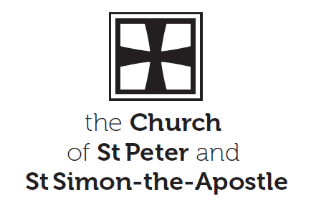 525 Bloor St E, Toronto, ON M4W 1J1416.923.8714   www.stpeterstsimon.ca   www.facebook.com/stpeterstsimonsIncumbent				The Reverend Canon Geoffrey Sangwine, ext 202;				incumbent@stpeterstsimon.ca; Mobile: 416.720.2099Honorary Assistant		The Reverend Jennifer Matthews 647.546.0580 Director of Music		Robin Davis 905.409.6121 robin.davis@rogers.comHonorary Assistant Organists		Maurice White/ Johan van 't Hof / Alison JaneWardens				David Carrington – Rector’s Warden dcarrington.omers@sympatico.ca				Stephanie Woodside – People’s Warden swoodside27@gmail.comDeputy Wardens		Christopher Ashby, Laurie Sanderson, Vanessa Scott, 
Johan van t’HofTreasurer				Johan van ‘t Hof, 647.202.9985 jvanthof@tonbridgecorp.comAdvisory Board Chair		Matthew Beasley mbeesley@yahoo.comChildren’s Ministry 		Sileen Phillips 647.718.6728 kidscoordinator@yahoo.comEnvelope Secretary		Paul Mitchell 647.343.0173 pablo51@rogers.comPre-Authorized Giving (PAG)	Robert Sloan robertdsloan@gmail.com	Property Committee		Christopher Ashby  cpa@intelmat.comHealth and Safety Committee	Ted Robinson  ted55robinson@gmail.com Altar Guild 				Joy Quan-Lee, Sheila Thomas, Marie Samuels-IsaacStewardship Committee		Moveta Nanton 416-493-2805 moveta.nanton@gmail.comFlowers				Sheila Thomas, Joy Quan-Lee Hospitality				Fran Brown  f.brown-026@outlook.comJubilate Newsletter		Peggy Needham peggyneedham@sympatico.caRentals License Groups		Church Office office@stpeterstsimon.caSexton				Daiverzon Guillermo davenguillermo7@yahoo.comVerger				Ian Corlett kingherodspeaks@protonmail.comTechnical Ministry	  David Carrington/Mealica SmithParish Administrator		Jessy Balendra ext. 201 office@stpeterstsimon.caThe Church Office is open every Tuesday, Wednesday and Thursday, 9:00 am to 5:00 pm.SERVICESSunday	9.15 am Holy Eucharist in the Chapel of the Holy Spirit	10.30 am Choral Eucharist (Matins on the 2nd Sunday)1st and 3rd Sundays - Traditional BCP Rite2nd Sunday Choral Matins - BCP4th Sunday - Contemporary BAS RiteChoral Evensong - As announcedWednesday	11 am Sung Eucharist